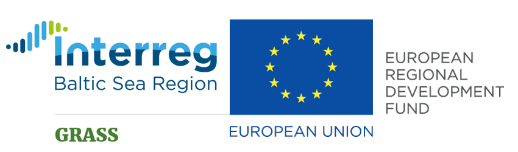 TIRGUS IZPĒTS NOTEIKUMITiešsaistes pasākumu tehniskais un tiešraides nodrošinājums Rīgā, 2021. gada 16. aprīlīTIRGUS IZPĒTES VEICĒJSPAKALPOJUMSIepirkuma priekšmets ir tehniskais nodrošinājums tiešsaistes pasākumu norisei (turpmāk – Iepirkuma priekšmets). Detalizēts Iepirkuma priekšmeta apraksts iekļauts Tehniskajā specifikācijā (1.Pielikums).Iepirkuma priekšmeta CPV kods ir 79951000-5 Semināru organizēšanas pakalpojumi.Pakalpojuma apmaksa tiks veikta no INTERREG Baltijas jūras reģiona transnacionālās sadarbības programmas 2014.-2020. gadam līdzfinansētā R097 projekta “Baltijas jūras aļģu ilgtspējīga izmantošana (,,Growing Algae Sustainably in the Baltic Sea’’) (turpmāk – Projekts) finanšu līdzekļiem, ar mērķi īstenot Projekta aktivitātes.Plānotais Pakalpojuma izpildes termiņš no 2021.gada 1.maija – 30.jūnijam.   PIEDĀVĀJUMA IZVĒLES KRITĒRIJSPiedāvājuma izvēles kritērijs ir saimnieciski visizdevīgākais piedāvājums, kura izvēlei tiks izmantota zemākā cena, kā vienīgais atlases kritērijs.PIEDĀVĀJUMA IESNIEGŠANAS NOTEIKUMIPiedāvājums iesniedzams līdz 2021. gada 22. aprīlim, nosūtot aizpildītu pieteikuma formu (2. pielikums) uz e-pastu: ligita.kokaine@kurzemesregions.lv. Norādītā cena iekļauj visas izmaksas un nodokļus, nodevas, izņemot Pievienotās vērtības nodokli, ja tas piemērojams.PIEDĀVĀJUMA IZVĒRTĒŠANA, LĒMUMA PIEŅEMŠANA UN IEPIRKUMA LĪGUMA SLĒGŠANA Piedāvājuma izvērtēšanas pamatnoteikumi Pēc piedāvājumu iesniegšanas termiņa beigām notiks piedāvājumu izskatīšana un izvērtēšana. Piedāvājumus bez pieteikuma formas neizskata;Tirgus izpētes veicējam, pēc piedāvājumu saņemšanas, ir tiesības veikt sarunas ar pretendentiem par piedāvājumu uzlabošanu un iepirkuma līguma noteikumiem;Tirgus izpētes veicējam jebkurā brīdī līdz galīgā lēmuma pieņemšanai par tirgus izpētes rezultātiem ir tiesības uzaicināt citus pretendentus iesniegt piedāvājumus, kā arī uzaicināt viņus uz sarunām;Tirgus izpētes veicējam ir tiesības sarunas veikt tikai ar tiem pretendentiem, kuru iesniegtie piedāvājumi ir potenciāli visizdevīgākie. Tirgus izpētes veicējs ir tiesīgs uzsākt sarunas arī ar pretendentu, ar kuru iepriekš sarunas netika veiktas;Tirgus izpētes veicējs lūdz pretendentus, ar kuriem notikušas sarunas, apstiprināt savu gala piedāvājumu, ja uzskata, ka ir iegūts tā vajadzībām atbilstošs piedāvājums;No iesniegtajiem piedāvājumiem tiks izvēlēts saimnieciski visizdevīgākais piedāvājums atbilstoši noteiktajam zemākās cenas kritērijam. Tirgus izpētes veicējs izvēlas darba uzdevumā aprakstītajiem mērķiem atbilstošāko piedāvājumu ar zemāko cenu;Tirgus izpētes veicējam ir tiesības pārtraukt tirgus izpēti, ja piedāvātā cena pārsniedz tirgus izpētes veicēja budžeta iespējas vai ja nav iespējams saņemt Tirgus izpētes veicējam vajadzībām atbilstošu piedāvājumu;Ja pretendents, kurš ir iesniedzis noteikumu prasībām atbilstošu piedāvājumu, ir atzīts par uzvarētāju tirgus izpētē, nenoslēdz iepirkuma līgumu, Tirgus izpētes veicējam ir tiesības izvēlēties nākamo piedāvājumu ar zemāko cenu.Tirgus izpētes rezultātu paziņošana Triju darbdienu laikā pēc tirgus izpētes rezultātu apstiprināšanas, Tirgus izpētes veicējs informē visus pretendentus par tirgus izpētes rezultātiem.Iepirkuma līguma slēgšanaPasūtītājs slēdz publisko pakalpojuma līgumu ar pretendentu, pamatojoties uz Tehnisko specifikāciju, pretendenta iesniegto piedāvājumu, saskaņā ar šādiem noteikumiem, ja Tirgus izpētes veicējs un pretendents sarunās nav vienojušies par citiem noteikumiem:Piedāvātā pakalpojuma cena bez pievienotās vērtības nodokļa ir nemainīga visā iepirkuma līguma darbības laikā;Pasūtītājs norēķinās ar izpildītāju 10 dienu laikā no rēķina izrakstīšanas un pieņemšanas – nodošanas akta parakstīšanas dienas;Pasūtītājam ir tiesības samazināt izpildītājam veicamo maksājumu par pakalpojuma sniegšanu, ja pakalpojums nav bijis nodrošināts atbilstoši Tehniskajai specifikācijai. Pieņemšanas un nodošanas aktā tiek fiksētas atkāpes no Tehniskajā specifikācijā noteiktajām prasībām. Izmaksas tiek aprēķinātas, veicot attiecīgo pakalpojumu sniedzēju cenu aptauju, vai pieaicina nozares lietpratēju, kas var noteikt izmaksu apmēru. Izpildītājs var izteikt iebildumus pret izmaksu apmēru, bet, ja Puses nevar vienoties ar Pasūtītāja noteiktajā termiņā par izmaksu apmēru, Pasūtītājam ir tiesības nepieņemt attiecīgos pakalpojumus un neveikt to apmaksu;Iepirkuma līguma slēgšanas laiks tiks noteikts, pretendentam un Tirgus izpētes veicējam vienojoties.Tirgus izpētes veicējsProjekta vadītāja Ligita Kokaine1.PielikumsTirgus izpētes noteikumiempar tiešsaistes pasākumu tehnisko un tiešraides nodrošinājumuTEHNISKĀ SPECIFIKĀCIJAProjekta un plānoto pasākumu īss apraksts: Projekta mērķis ir uzlabot zināšanas un paaugstināt kapacitāti makroaļģu audzēšanā un izmantošanā Baltijas jūras reģionā, īpaši publiskajā sektorā. Detalizēta informācija par projektu pieejama saitē: https://www.kurzemesregions.lv/projekti/vides-aizsardziba/grass/ Projektā, laika periodā no šī gada 1.maija līdz 30.jūnijam, tiks organizēti divi tiešsaistes pasākumi (turpmāk – Pasākumi):Izglītojošs un informatīvs vebinārs par makroaļģu audzēšanu, vākšanu un izmantošanu (Baltijas jūras reģiona valstu pieredze un iespējas). Plānotais norises datums – 2021.gada  25.maijs.Pasākuma valodas – angļu un latviešu. Plānotais ilgums – 5h un 30 min. Pasākumā tiks nodrošināts moderators. Pasākuma runātāji – no Baltijas jūras reģiona valstīm un Latvijas.Pasākuma dalībnieki – neierobežots skaits, pārsvarā no Latvijas.Pasākums – diskusija par zilās (uz jūras bioresursiem balstītās) bioekonomikas attīstību Latvijā.Plānotais norises laiks – periodā no š.g. 14. – 30.jūnijam.Pasākuma valoda – latviešu.Plānotais ilgums  - 5-6h. Pasākumā tiks nodrošināts moderators.Pasākuma runātāji – no Latvijas.Pasākuma dalībnieki – neierobežots skaits, pārsvarā no Latvijas. Pasākumos visi dalībnieki piedalās attālināti.Dalība pasākumos ir brīvi pieejama, iepriekš reģistrējoties.Par pasākuma saturisko plānošanu un organizēšanu ir atbildīgs Pasūtītājs.Darba uzdevumi:Izpildītājam jānodrošina Pasākumu tiešsaistes norisei nepieciešamais tehniskais risinājums, ietverot šādas iespējas:demonstrēt un skatīties prezentācijas (t.sk. video);koplietot dokumentus;organizēt dalībnieku debates (t.sk. paneļdiskusija);balsot par jautājumiem (viktorīna, konkurss);uzdot jautājumus čatā;novērtēt sesiju. Izpildītājam jānodrošina Pasākumu tiešsaistes translācija sociālajos tīklos (Facebook, YouTube).Izpildītājs ne vēlāk kā divu nedēļu laikā pēc pasākuma nodrošina attiecīgā pasākuma video ierakstu (video materiālu) pārkonvertēšanu uz tādu failu formātu un ietilpību, kas atbalstāms video materiālu publicēšanai mājas lapā, interneta portālos, t.sk. portālā www.youtube.com.Izpildītājs nodrošina, ka tā rīcībā ir personāls, kas nodrošina:Plānošanu un nepieciešamo resursu piesaisti;Pasākuma vizuālo noformējumu, titrus;Video montāžu (laika atskaites video materiāls, video ieraksta montāžu pēc pasākuma);Asistēšanu visu pasākuma laiku, lektoru apmācības, instrukcijas, t.sk. latviešu un angļu valodā;Tiešraides vadību, translēšanu.Izpildītājs nodrošina visu ar pasākumu norisi saistīto tehnisko jautājumu risināšanu.Izpildītāja rīcībā ir visas tehniskās iespējas un nodrošinājums, lai nodrošinātu Darba uzdevuma pilnīgu izpildi. Darba organizācija: Pasūtītājs informē Izpildītāju vismaz 25 (divdesmit piecas) kalendārās dienas pirms plānotā pasākuma par tā norises datumu, pasākuma plānoto programmu un nepieciešamo nodrošinājumu.Izpildītājs nodrošina vismaz viena asistenta/tehniskā atbalsta personāla pieejamību pasākumu plānošanas un norises laikā, lai nodrošinātu pasākuma tehniskās norises kvalitāti un nepārtrauktību.Projekta vadītāja Ligita Kokaine2.PielikumsTirgus izpētes noteikumiempar tiešsaistes pasākumu tehnisko un tiešraides nodrošinājumuPIETEIKUMS DALĪBAI TIRGUS IZPĒTĒpar tiešsaistes pasākumu tehnisko un tiešraides nodrošinājumu2021. gada ___.____________Informācija par pretendentu:Apliecinājums:Ar šī pieteikuma iesniegšanu apliecinām, ka:Tehniskā specifikācija ir izprasta, un Pakalpojums tiks izpildīts pilnā apjomā.Pakalpojums tiks nodrošināts noteiktajos termiņos.Pēc pieteikuma iesniegšanas termiņa beigām pieteikumā izteiktais piedāvājums netiks grozīts.Visas pieteikumā sniegtās ziņas ir patiesas.Finanšu piedāvājums:Paraksttiesīgā persona, paraksts, atšifrējums, amats (ja piemērojams)NosaukumsKurzemes plānošanas reģions (KPR)Reģistrācijas numurs 90002183562Juridiskā adreseAvotu iela 12, Saldus, Saldus novads, LV-3801Biroja adreseValguma iela 4a, Rīga, LV-1048KontaktpersonaLigita KokaineKontakttālrunis26586604E-pasta adreseligita.kokaine@kurzemesregions.lvProjekta Nr. un akronīmsR097 GRASSNosaukumsReģistrācijas Nr.Adrese:Kontaktpersona (vārds, uzvārds, tālruņa nr., e-pasts)PozīcijaCena bez PVN, EURCena ar PVN, EURIzglītojošs un informatīvs vebinārs par makroaļģu audzēšanu, vākšanu un izmantošanuIzglītojošs un informatīvs vebinārs par makroaļģu audzēšanu, vākšanu un izmantošanuIzglītojošs un informatīvs vebinārs par makroaļģu audzēšanu, vākšanu un izmantošanuPasākuma  vizuālā noformējuma izstrāde Asistenta nodrošināšana pasākuma plānošanā un norises laikā, lektoru apmācības, instrukcijasTiešraides vadība, translēšanaVideo montāžaCitas tehniskās izmaksas (ja nepieciešams):………………………. (norādīt, kādas)Pasākums – diskusija par zilās (uz jūras bioresursiem balstītās) bioekonomikas attīstību LatvijāPasākums – diskusija par zilās (uz jūras bioresursiem balstītās) bioekonomikas attīstību LatvijāPasākums – diskusija par zilās (uz jūras bioresursiem balstītās) bioekonomikas attīstību LatvijāPasākuma  vizuālā noformējuma izstrāde Asistenta nodrošināšana pasākuma plānošanā un norises laikā, lektoru apmācības, instrukcijasTiešraides vadība, translēšanaVideo montāžaCitas tehniskās izmaksas (ja nepieciešams):…………………………. (norādīt, kādas)Izmaksas kopā: 